9 класс. Тема1 Исполнители и алгоритмы. Управление. Робототехника1. Урок  Управление. Обратная связьПОВТОРЕНИЕвыполнить упражнения: а) перевести 12,5 К б в байты, 0,75 Кб в байты и битыб)перевести 10010012 в 10-ю; в) перевести 69 из 10-ой в 2-ю с.с. г) выполнить действия вдвоичной: 1010101+100011, 100010-11001.Знать наизусть единицы измерения информации, прикладная программа, ЭТПринести: контрольную тетрадь не менее 18 листов, тетрадь 8 класса.2. Урок  Системы. Системы управления. ИсполнителиПОВТОРЕНИЕ Обработка чисел, электронные таблицыЗнать: определение, абсолютные и относительные ссылки, правила написания формул, диапазонячеек; модель, виды моделей.Выполнить в тетради: скопируйте формулы в 3 ячейки вправо и 3 ячейки вниз, запишите, чтополучиться: =СУММ(a1:b3)*$b$23. Урок Входной контроль, практика  ЭТЧитать §36, выводы, вопросы № 3 и 4 –устный ответ.4. Урок  Исполнители  По тетради: типы алгоритмов. Выполнить задания: https://school37.edu.yar.ru//dlya_uchenikov/distantsionno/informatika/robot_9_klass.html 5. Урок   Определение и свойства алгоритмаУчить: определение алгоритма, исполнители алгоритма, свойства алгоритма, формальное исполнение алгоритма, СКИ, способы записи алгоритма, ТИПЫ алгоритмов  (по тетради)Для учителя: §29 учебник 7 класса 2 том. 6. Урок   Исполнители алгоритмов. Компьютер как формальный исполнитель. Способы записи.Выполните задание: запишите алгоритм на естественном языке:Вычитания однозначного числа из двузначного Умножения двузначного числа на однозначноеВычисления остатка от деления одного целого числа на другое  составьте блок-схему, программу*: вычисления площади прямоугольника со стороной b и стороной в 2 раза большей. 7. Урок Следование (линейный алгоритм), язык программирования.Д.З. в Интернет «Алгоритм работы с величинами» https://school37.edu.yar.ru/dz_10_3.doc По тетради – определение линейного алгоритма и команды блок-схемы и языкапрограммирования , ПОВТОРИТЬ определение и свойства алгоритма8. Урок Знакомство с языком программирования. Правила записи основных операторов. Для учителя: § 18 учебник 8 классПрактика: запишите и выполните программу: Дано целое число. Найти его квадрат, корень из него,обратное к нему. Д.З. в Интернет «Знакомство с Паскалем» https://school37.edu.yar.ru/dz_10_4.doc 9. Урок Ветвление, условие, сложное условие, варианты блок схемы.Учить: определение разветвляющегося алгоритма, способы записи алгоритма в блок-схеме иПаскале. Линейный алгоритм https://kpolyakov.spb.ru/school/test8a/p19x.htm Для учителя: §29 учебник 8 классД.З. в Интернет «Ветвление в Паскале» задания 1 и 2. https://school37.edu.yar.ru//dome_zad/informatika/9vetvlenie.rtf 10. Урок. Ветвление, оператор ветвления сложное условие, вложенное ветвление, операторные  скобки.Повторить: основные определения: алгоритмы, типы алгоритмов, блок-схемы.Практика: Нарисовать блок-схему, написать программу.1) Даны 3 целых числа, если они положительны, найти корень из суммы, в противном случаевычислить сумму квадратов;2) Даны три целых числа. Являются ли они углами треугольника? Если да, то какой это треугольник: прямоугольный, остроугольный или тупоугольный?https://kpolyakov.spb.ru/school/test8a/p22.htm сложные условияhttps://kpolyakov.spb.ru/school/test8a/p21.htm условные операторы 11 Урок. Цикл, Цикл с параметромУчить: определение циклического алгоритма, способы записи алгоритма в блок-схеме и ПаскалеДля учителя: § 20, стр. 160 учебник 8 класс.Практика: Составить блок-схему (реализовать на Паскале): по введенным коэффициентам a, b, cнайти корни квадратного уравнения. Должен быть выдан один из трех вариантов ответа: нет корней, два числа (два корня), одно число (один корень.)12 Урок  . Цикл. Цикл с параметромУчить: определение, назначение цикла с параметром, запись вблок-схеме (по тетради).Задачи: составить блок-схемы в тетради, написать программу1. Найдите сумму первых 10 слагаемых ряда: S=1/3 + 2/6 + 3/9 + 4/12…2. Найти сумму 100 слагаемых 1/3+1/4+1/5+….Тест цикл по переменной https://kpolyakov.spb.ru/school/test8a/p24.htm 13 Урок. Структурное программирование. Последовательная детализация. Тест цикл WHILE https://kpolyakov.spb.ru/school/test8a/p23.htm 14. Урок. Правила записи оператора цикла. Условие выхода из цикла. Задачи: (составить блок-схемы   в тетради, написать программу)Деление с остатком  https://kpolyakov.spb.ru/school/test8a/p20.htm 15 Урок  Циклы с предусловием, постусловием.Учить: определение, назначение 3-х видов циклов, запись в Паскале (по тетради). Блок-схемы.Задачи: (решить на компьютере или в тетради). Найти сумму ряда 1/3+1/4+1/5+….Остановиться, когда сумма превысит число 1. Чему равен знаменатель последнего слагаемого?16. Урок Этапы разработки программы.Знать: назначение универсального цикла, запись в блок-схеме и на языке программирования.Незнайка решил учить иностранные слова. В первый день он выучил 2 слова, а каждыйпоследующий день учил на 1 слово больше, чем в предыдущий. Знайка считает, что силы Незнайкииссякнут, когда ему придется выучить 20 слов. На какой день это произойдет? Сколько слов выучитНезнайка через неделю? Сколько в сумме слов будет знать Незнайка в день, когда силы егоиссякнут? 2 способа решения.17. Урок Структурная методика алгоритмизации Разбиение задачи на подзадачи Повторение: Циклический и разветвляющийся алгоритм https://school37.edu.yar.ru/dlya_uchenikov/distantsionno/informatika/povtorenie.pdf 18. Урок Вспомогательный алгоритм и его реализация на языке программирования.Повторить: Типы алгоритмических конструкций. Способы записи в блок-схеме и программы.Практика: найти площадь кольца, если известны радиусы окружностей. Использовать процедуру ифункцию (написать 2 программы)19. Урок Реализация процедур и функций. Повторение: конструкции языка Паскаль, определенияалгоритмов 3-х типов, определение и свойства алгоритма,По вариантам – написать программу с использованием функций, исполнить разветвляющийсяалгоритм.20. Урок. КР22. Урок Сложные типы данных, строки, массивы Условия в цикле для обработки строки или массива.Для учителя: § 21 учебник 8 класс. Запишите фрагмент программы:  объявите массив из 10 целых чисел и заполните массив нулями. Выведите массив на экран.23. Урок  Сумма и количество  элементов массива. Максимум и минимум.Напишите строку в программе: найти количество двузначных чисел в массиве;Напишите программу: вычислите сумму нечетных элементов массива, у которых последняя цифра «3». Массив из 20-ти целых чисел.24. Урок Строки, обработка строк.Читать §19 Практика: Дана строка ‘строчка’, с помощью изученных функций и процедур получить:Сорочка Сорока Качка.25. Урок Правила представления данных – деревья, списки, графы. Выполнить алгоритм, записанный в тетради для своего массива26. Урок практикум выполнить задание по вариантам, выписать получившийся массивТема 3 Повторение.27 . Урок ПОВТОРЕНИЕ кодирование текста, равномерные и неравномерные кодыУчить: значение формулы для каждого вида информацииПрактика:1) Алфавит некоторого языка состоит из 24 символов. При письме используют пробелы, точки,запятые. Каков информационный вес одного символа? Каков размер сообщения из 200 символовв байтах?2)  Статья, набранная на компьютере, содержит 16 страниц, на каждой странице 40 строк, в каждой строке 64 символа. Определите информационный объем статьи в Кбайтах, если документ представлен в кодировке КОИ-8 (каждый символ занимает 8 бит памяти).28. Урок Условия в программахНапишите наименьшее число x, для которого ложно высказывание:  НЕ (x ≥ 35) ИЛИ (x не делится на 16)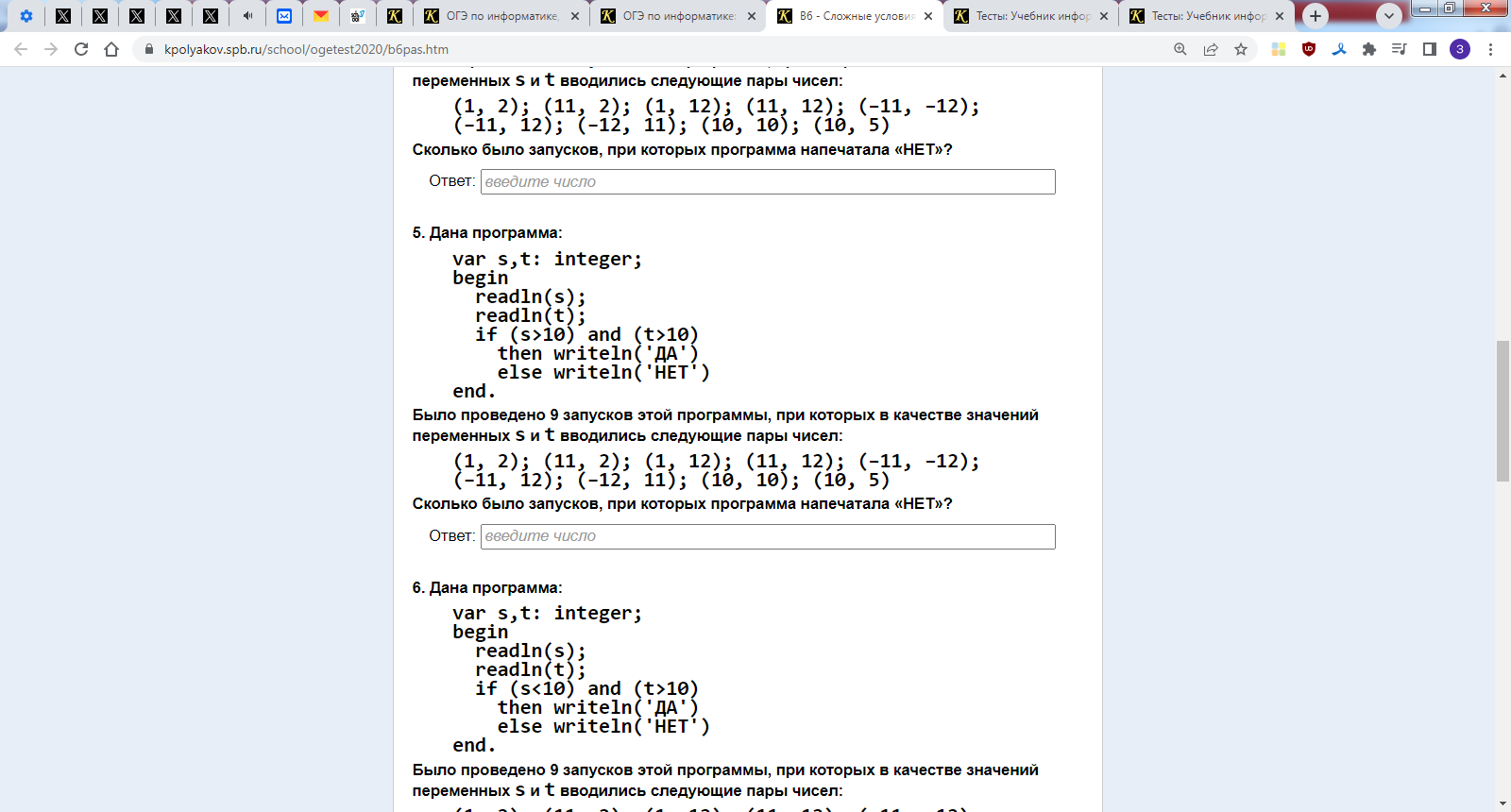 29. Урок Моделирование.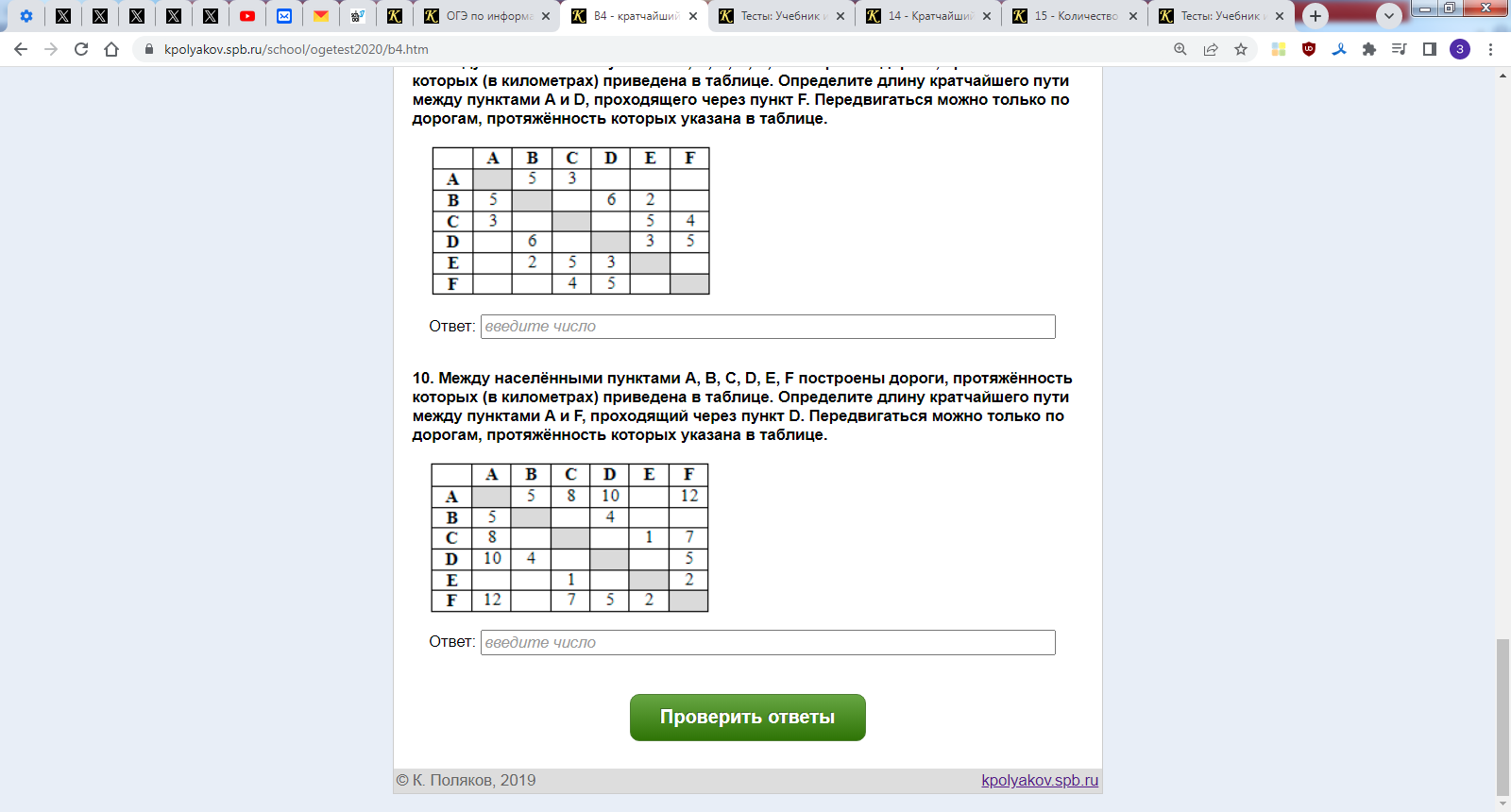 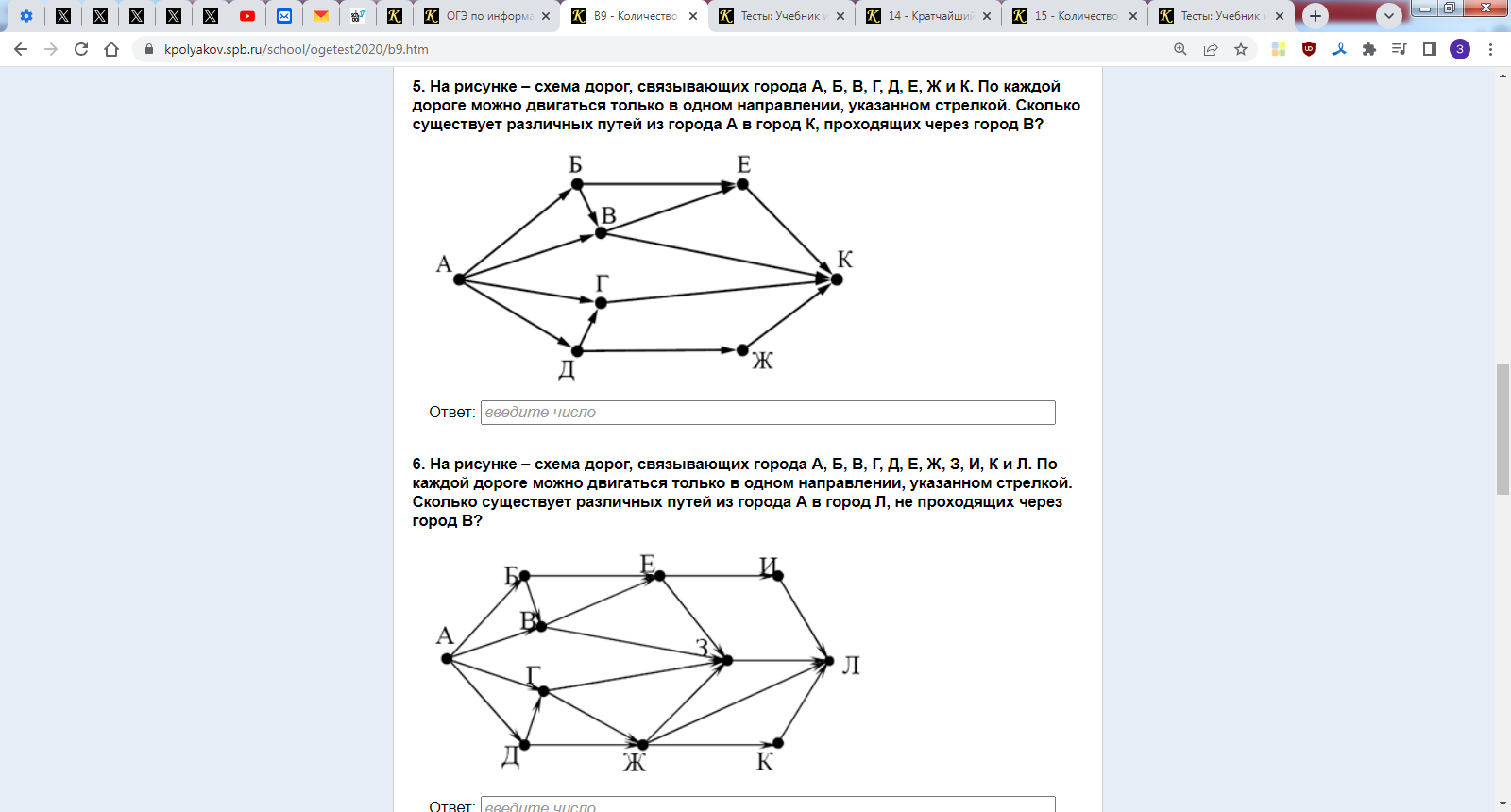 30. Урок31. Урок Предыстория информационных технологий. История ЭВМ и ИКТ.§ 35.  Выводы32 Урок Понятие информационных ресурсов. Информационные ресурсы современного общества.Читать: §37.33 Урок Понятие об информационном обществе. Читать: §3734 Урок Проблемы безопасности информации, этические и правовые нормы в информационнойсфере. Читать §37